Консультация для родителей:Что стоит за «плохим» поведением вашего ребенка?Случается, что ребенок регулярно демонстрирует негативное поведение: показное непослушание, физическую или вербальную агрессивность, жестокость, злоупотребляет своими способностями.Следует одновременно сделать три вещи.1. Определить возможные факторы, обусловливающие поведение ребенка, и приступить к их изменению.2. Создать дома или группе детского сада атмосферу заботы, понимания, поддержки и поощрения, чтобы у детей отпала необходимость демонстрировать вызывающее поведение.3. Конструктивно вмешиваться в тех ситуациях, когда дети ведут себя плохо, корректировать такое поведение, обучать навыкам самоконтроля и самоуважению.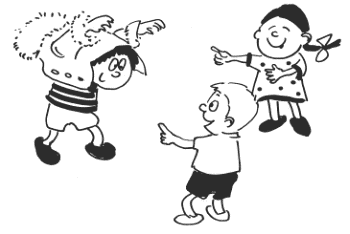 Как быть…У любого плохого поведения есть причина, хотя порой ее трудно обнаружить.Плохое поведение «срабатывает», и ребенок получает то, что он хочет (игрушка, внимание).Плохое поведение может быть «нормой» – типичным для того, что ребенок видит дома.Плохое поведение может быть способом выражения гнева, страха или других эмоций. Ребенок просто не знает способа правильного выражения.Потеря контроля может быть вызвана физическими обстоятельствами: плохим питанием, самочувствием, аллергией, аутизмом или отставанием в развитии.Дети чувствуют себя беспомощными, ненужными и утверждают свою силу и правоту.Дети не знают другого способа получить то, что они хотят.Понимание может быть главным способом оказания помощи ребенку.Эффективной стратегией помощи детям, демонстрирующим негативное поведение, является предоставление им самостоятельности. У детей должна быть возможность самостоятельно делать выбор, принимать на себя лидерство и ответственность. Детям важно, чтобы их принимали всерьез и поручали сложные задания.Еще один способ профилактики плохого поведения состоит в том, чтобы ясно объяснять детям, чего от них ждут. Следует готовить успех детей, а не подлавливать их на ошибках и воспитывать на отрицании их поведения.Наименее эффективный способ реагирования – наказание.Большинство детей, демонстрирующих негативное поведение, уже чувствуют себя деморализованными и слабыми. Наказание только обостряет их чувства, ухудшает реакцию на воспитателя, приводит к соперничеству между ребенком и взрослым вместо доверия и уважения.Подготовила  воспитатель Скупнова Н.Н.